基本信息基本信息 更新时间：2024-04-10 07:14  更新时间：2024-04-10 07:14  更新时间：2024-04-10 07:14  更新时间：2024-04-10 07:14 姓    名姓    名郭孝阳郭孝阳年    龄34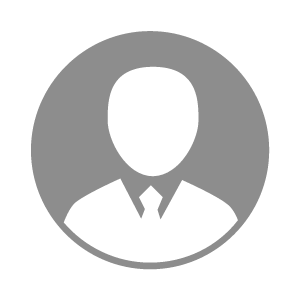 电    话电    话下载后可见下载后可见毕业院校新乡高级技工学校邮    箱邮    箱下载后可见下载后可见学    历中技住    址住    址期望月薪10000-20000求职意向求职意向养猪技术员,生产经理/主管养猪技术员,生产经理/主管养猪技术员,生产经理/主管养猪技术员,生产经理/主管期望地区期望地区不限不限不限不限教育经历教育经历就读学校：新乡高级技工学校 就读学校：新乡高级技工学校 就读学校：新乡高级技工学校 就读学校：新乡高级技工学校 就读学校：新乡高级技工学校 就读学校：新乡高级技工学校 就读学校：新乡高级技工学校 工作经历工作经历工作单位：利辛县吴彬彬养殖场 工作单位：利辛县吴彬彬养殖场 工作单位：利辛县吴彬彬养殖场 工作单位：利辛县吴彬彬养殖场 工作单位：利辛县吴彬彬养殖场 工作单位：利辛县吴彬彬养殖场 工作单位：利辛县吴彬彬养殖场 自我评价自我评价工作中踏实肯干.认真负责.敢于主动承担责任。业余时间自学养殖知识，认真学习所在公司相关生产及生物安全生产安全资料，执行力强且善于主动发现问题别提出解决方法。工作中踏实肯干.认真负责.敢于主动承担责任。业余时间自学养殖知识，认真学习所在公司相关生产及生物安全生产安全资料，执行力强且善于主动发现问题别提出解决方法。工作中踏实肯干.认真负责.敢于主动承担责任。业余时间自学养殖知识，认真学习所在公司相关生产及生物安全生产安全资料，执行力强且善于主动发现问题别提出解决方法。工作中踏实肯干.认真负责.敢于主动承担责任。业余时间自学养殖知识，认真学习所在公司相关生产及生物安全生产安全资料，执行力强且善于主动发现问题别提出解决方法。工作中踏实肯干.认真负责.敢于主动承担责任。业余时间自学养殖知识，认真学习所在公司相关生产及生物安全生产安全资料，执行力强且善于主动发现问题别提出解决方法。工作中踏实肯干.认真负责.敢于主动承担责任。业余时间自学养殖知识，认真学习所在公司相关生产及生物安全生产安全资料，执行力强且善于主动发现问题别提出解决方法。工作中踏实肯干.认真负责.敢于主动承担责任。业余时间自学养殖知识，认真学习所在公司相关生产及生物安全生产安全资料，执行力强且善于主动发现问题别提出解决方法。其他特长其他特长